ПроектРАБОЧАЯ ИНСТРУКЦИЯинженера по гарантии при проверке штатного радиоприемника с проигрывателем компакт-дисков автомобиля LADA PRIORA в случае обращения его владельца с претензиейПервичная проверкаС целью подтверждения заявленного дефекта проверьте работу радиоприемника в автомобиле в соответствии с описанием, приведенным в руководстве по эксплуатации автомобиля LADA PRIORA.Проверьте внешний вид радиоприемника на предмет отсутствия механических повреждений, признаков самостоятельного извлечения радиоприемника из отсека в приборной панели автомобиля. При наличии описанных несоответствий дефект радиоприемника признается не гарантийным.При  нарушении индикации на дисплее радиоприемника или одного из режимов работы перезагрузите микроконтроллер радиоприемника длительным нажатием (не менее двух секунд) кнопки RESET на передней панели.Отметки о выполненных действиях внесите в чек-лист (см. Приложение 1).Корректирующие действия, в случае подтверждения дефекта при первичной проверкеИзвлеките радиоприемник из приборного отсека автомобиля в следующем порядке:отключите замок зажигания;отсоедините штекер внешней антенны от антенного кабеля радиоприемника и освободите последний от хомутов-держателей;вставьте до упора ключи для съема радиоприемника в специальные боковые отверстия на передней панели радиоприемника и извлеките радиоприемник из приборного отсека, потянув ключи на себя;отсоедините от радиоприемника соединительные жгуты.Проверьте: внешний вид радиоприемника на предмет отсутствия механических повреждений, признаков самостоятельного ремонта, признаков перегрева из-за электрических перегрузок, следов попадания внутрь радиоприемника посторонних предметов и жидкости, и т.п.;маркировку (наличие на радиоприемнике этикеток с заводским номером и датой изготовления, неповрежденных защитных наклеек);при наличии несоответствий по пп. а) и б) дефект радиоприемника признается не гарантийным.Проверьте и в случае необходимости замените предохранитель радиоприемника.При отсутствии или искажении звука по одному из каналов проверьте исправность акустических систем, проводов и разъемов соединительных жгутов в автомобиле, подключив заведомо исправный радиоприемник.При плохом качестве приема, повышенном уровне шумов и помех проверьте исправность автомобильной антенны, надежность соединения приемника с корпусом автомобиля, подключив заведомо исправный радиоприемник.При отсутствии  или нарушении коммутации звукового сигнала с навигационной системой проверьте исправность проводов и разъемов соединительных жгутов в автомобиле, подключив заведомо исправный радиоприемник.Отметки о выполненных действиях внесите в чек-лист (см. Приложение 1).Проверка после проведения корректирующих действийПроверьте (см. Приложение 2) работу радиоприемника в автомобиле на соответствие требованиям, приведенным в руководстве по эксплуатации автомобиля LADA PRIORA. Если заявленный дефект в результате выполненных корректирующих действий не был устранен, оформите в установленном  порядке акт гарантийного обслуживания (АГО) и рекламационный акт. В пункт «Внешнее проявление дефекта» наряду с описанием дефекта запишите его дополнительный код и заводской номер радиоприемника, размещенный на его корпусе. Соответствие дополнительного кода дефектам радиоприемника приведено в Таблице 1. Классификация дефектов (см. Приложение 3).Приложение 1ЧЕК-ЛИСТштатного радиоприемника с проигрывателем компакт-дисков автомобиля LADA PRIORA№ АГО __________________Контрольные и корректирующие действия выполнены.Инженер по гарантии _____________________________________________________. ________________.2012Приложение 2ПОРЯДОКпроверки штатного радиоприемника с проигрывателем компакт-дисков автомобиля LADA PRIORAПриложение 3Таблица 1. Классификация дефектов№ п/пДействия инженера по гарантииВыполнение действий1Проверьте внешний вид радиоприемника (до снятия с автомобиля) на предмет отсутствия механических повреждений, признаков самостоятельного извлечения радиоприемника из отсека в приборной панели автомобиля2Перезагрузите микроконтроллер радиоприемника (до снятия с автомобиля) длительным нажатием (не менее двух секунд) кнопки RESET на передней панели3Проверьте внешний вид радиоприемника (после снятия с автомобиля) на предмет отсутствия механических повреждений, признаков перегрева из-за электрических перегрузок, признаков самостоятельного ремонта, следов попадания  внутрь радиоприемника посторонних предметов и жидкости, и т.п.4Проверьте маркировку радиоприемника (после снятия с автомобиля): наличие этикеток с заводским номером и датой изготовления, неповрежденных защитных наклеек5Проверьте и в случае необходимости замените предохранитель радиоприемника6При отсутствии или искажении звука по одному из каналов проверьте исправность акустических систем, проводов и разъемов соединительных жгутов в автомобиле, подключив заведомо исправный радиоприемник7При плохом качестве приема, повышенном уровне шумов и помех проверьте исправность автомобильной антенны, надежность соединения приемника с корпусом автомобиля, подключив заведомо исправный радиоприемник8При отсутствии  или нарушении коммутации звукового сигнала с навигационной системой проверьте исправность проводов и разъемов соединительных жгутов в автомобиле, подключив заведомо исправный радиоприемник№ п/пДействия инженера по гарантииВыполнение действий1Включите радиоприемник нажатием кнопки . На ЖКД должно высветиться сообщение приветствия PRIORA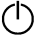 2В диапазоне FM1 нажмите кнопку . Радиоприемник должен настроиться на ближайшую вниз по частоте станцию. Поворотом энкодера установите необходимый для проверки уровень громкости. Настройка на станцию должна быть уверенной, а звучание чистым и громким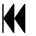 3Нажмите кнопку SCAN. После настройки на ближайшую станцию повторно нажмите кнопку SCAN4Нажмите кнопку ST. На ЖКД на несколько секунд должно появиться сообщение MONO, а символ  должен погаснуть. Повторно нажмите кнопку ST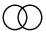 5Нажмите кнопку AF. При этом на ЖКД должен появиться мигающий символ AF. Повторно нажмите кнопку AF. Символ AF должен погаснуть6Нажмите кнопку PTY. После появления на ЖКД мигающего символа PTY повторно нажмите кнопку PTY. Символ PTY должен погаснуть7Нажмите кнопку TA. После появления на ЖКД мигающего символа TA повторно нажмите кнопку TA. Символ TA должен погаснуть8Нажмите кнопку AS/PS. После начала сканирования запомненных станций повторно нажмите кнопку AS/PS9Нажмите кнопку  (). Радиоприемник должен перейти в режим автопоиска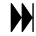 10Последовательным нажатием кнопки BAND выберите диапазон и проверьте индикацию символов FM1, FM2, FM3, ORT, MW1, MW2 на ЖКД и наличие шумов в громкоговорителях11Последовательно нажмите кнопки 1, 2, 3, 4, 5, 6. Проверьте индикацию на ЖКД частот запомненных станций и символов их номеров12Установите диск (надписями вверх) в загрузочное окно. Проверьте наличие символа CD IN и сообщения TOC READ на ЖКД при загрузке. После начала воспроизведения установите необходимый для проверки уровень громкости13Нажмите на кнопку . Звук должен выключиться, а на ЖКД появится сообщение MUTE. Повторно нажмите на кнопку . Звук должен появиться, а сообщение MUTE – погаснуть 14Последовательно нажимайте кнопку MODE. При этом радиоприемник должен последовательно переключаться в режимы навигации (NAVI), радиоприема и воспроизведения компакт-дисков 15Нажмите кнопку . Диск должен вернуться в исходное до загрузки положение, а радиоприемник должен переключиться в режим приема станций. Извлеките диск из загрузочного окна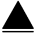 16Нажмите и удерживайте в нажатом положении несколько секунд кнопку . На ЖКД должен появиться символ GOOD BYE и радиоприемник должен выключитьсяДополнительный код дефектаДефект радиоприемникаКорректирующие действия12301Не включается (выключается)Проверьте исправность предохранителяПерезагрузите микропроцессор02Нет подсветки (слабая подсветка) дисплея, органов управления Перезагрузите микропроцессор 03Нет звука или звук искажен по одному (по всем) каналамПроверьте исправность акустических систем, антенны, проводов и разъемов соединительных жгутов Сравните с исправным радиоприемником04Не переключаются режимы работыПерезагрузите микропроцессор 05Не регулируется громкость (баланс, тембр)Перезагрузите микропроцессор 06Нарушение работы энкодера (заедание, трески, шумы)07Не переключаются характеристики тембра, EQ08Нарушение индикации на дисплее (отсутствие символов, высвечивание посторонних символов)Перезагрузите микропроцессор 09Не регулируются параметры из меню (INV, ADJ, BEEP,EON)Перезагрузите микропроцессор 10Нет переключения диапазонов11Большой уровень шумов и помех при приеме станции Сравните с исправным радиоприемником12Приемник не настраивается на станцию 13Нет автоматической настройки на станцию и (или) автоматического запоминания станций Перезагрузите микропроцессор14Нет переключения стерео/монофонического приема15Не возможен выбор (запоминание)  станций нажатием кнопок 1-6 16Нет приема RDS станций, не переключаются режимы приема RDS станцийСравните с исправным радиоприемником17Диск не загружается (не возвращается). При загрузке (возврате) диска слышны посторонние звуки, трескиПерезагрузите микропроцессор18Нет воспроизведения по одному из каналовПроверьте исправность акустических систем, проводов и разъемов соединительных жгутов;19Не переключаются режимы воспроизведения (повтор, воспроизведение в случайном порядке)Перезагрузите микропроцессор20Не возможен выбор файлов ( по имени, названию) Перезагрузите микропроцессор21Нет воспроизведения файлов с устройств, подключенных к USB порту Перезагрузите микропроцессор22Нарушена  работа в режиме Bluetooth . Плохая слышимость через микрофонПерезагрузите микропроцессор23Нарушена  работа в режиме NAVIПерезагрузите микропроцессор24Другие дефекты